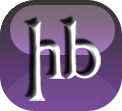 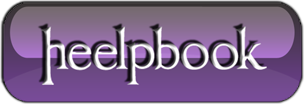 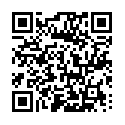 Overclocking a PC is Math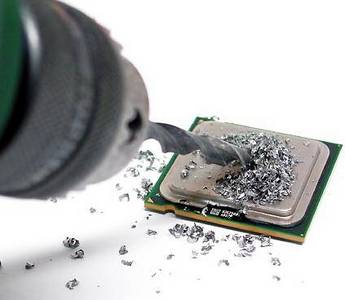 